11H Part 1 Integrating to Find Areas 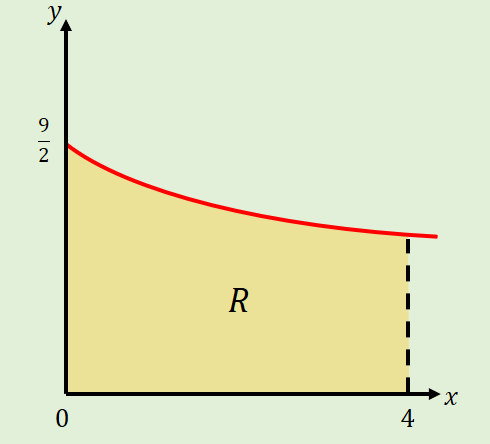 The diagram shows part of the curve:The region  is bounded by the curve, the x-axis, and the lines      and , and shown. Use integration to find the area of .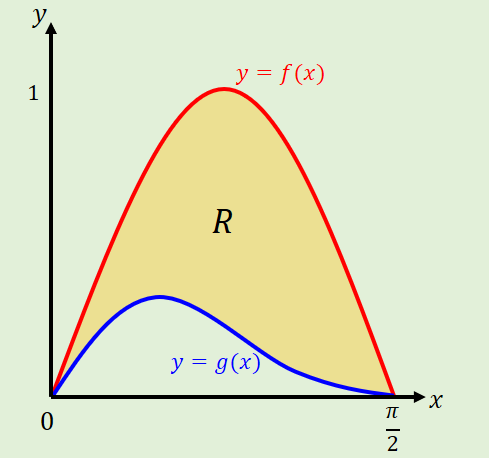 The diagram shows part of the curves  and , where:The region  is bounded by the two curves. Use integration to find the area of .